Lincoln CollegeAnti-slavery and Human Trafficking StatementIntroductionThis statement is made pursuant to section 54(1) of the Modern Slavery Act 2015 and constitutes the Lincoln College (and all of its subsidiaries) slavery and human trafficking statement for the financial year ending 31 July 2019.The Lincoln College is committed to ensuring that there is no modern slavery or human trafficking in its supply chain or in any part of its services.  This statement sets out the preventative steps that the college is taking (and intends to take) to avoid the risk of modern slavery occurring within college services.Organisational structureThe Lincoln College is a further education college that employs approximately 760 staff (including its UK subsidiary companies), operating in the United Kingdom.  Its core business is teaching a learner population of approximately 11,000 students.The college’s subsidiary companies and principal activities are listed below:Lincoln College Corporate Support Services Ltd: the provision of support staff and administrative servicesDeans Sport Health & Leisure Ltd: provider of fitness related servicesFE Resources (Lincoln) Ltd: provision of temporary staffLincoln College International (LLC): a Saudi based company that delivers education and trainingThe college has an annual turnover of £29m which £11m is spent on goods and services to support the running of the college.The Lincoln College also operates out of the Kingdom of Saudi Arabia via Lincoln College International LLC (LCI).  LCI employs approximately 314 staff and has an annual turnover of £24m.Due diligence processesAs part of our initiative to identify and mitigate the risks of modern slavery occurring in any part of college services, the college will adopt due diligence processes that are proportionate to any risks areas identified (dependent on the severity of the risk and other relevant factors).  These processes will be subject to on-going assessment and review.The college has in place systems to:Identify and assess the potential risk areas in our supply chainsMitigate the risk of slavery and human trafficking occurring in our supply chainsMonitor potential risk areas in our supply chainsProtect whistle blowersThe college identified the following as the principal areas of potential risk:Supply chainsCatering as an outsourced activityUse of recruitment agencies4	Supply Chains4.1	In its supply chains, the college has identified the following business areas as carrying material risks of modern slavery occurring:Catering servicesProcurement of services4.2	When procuring any types of goods or services, the college requires any potential third party suppliers to evidence that they operate a high level of corporate social responsibility during any tendering and selection process.4.3	Any supplier or potential supplier that does not comply with the Modern Slavery Act 2015, or the college’s own policies and procedures, will be removed from the college’s list of suppliers and will not be considered for future supply to the college unless they can demonstrate that these compliance requirements are met.4.4	In terms of future steps, the college will review the viability of introducing other due diligence processes for monitoring and managing identified risks, including risks associated with particular countries and products.	5	Recruitment Practices5.1	Temporary staff and staff recruited indirectly by the college are recruited through agreed, reputable recruitment agencies.  To mitigate the risk of any potential occurrences of modern slavery, the college conducts checks on such agencies before they are approved.5.2	Through its recruitment processes, the college ensures that all approved recruitment agencies conduct all relevant pre-recruitment checks and provide evidence that all such checks have been conducted.6	College policies6.1	The college already implements the following policies, which embed good practice and provide remedies for individuals concerned about any potential instances of modern slavery in any part of college business.  The college operates the following policies:Grievance Policy Public Interest Disclosure Policy Employee Code of ConductRecruitment and Selection Code of Practice7	Performance indicators7.1	Where the college has identified risks of modern slavery occurring in any part of its services, it will aim to introduce key performance indicators (KPIs) to measure progress against reducing such risks.  The college will consider setting and reviewing KPIs in the following contexts:Use of grievance and whistleblowing procedures by staff to raise concerns about instances of modern slaveryAwareness-raising amongst staff including risk management; appropriate decision-making and timely remedial actionOversight of third party suppliers of relevant goods and services supply chains7.2	This statement will be made available to all staff members, stakeholders and the general public by publication on our website.  We will also seek to raise awareness of the risks of modern slavery amongst staff by other measures, including discussing of this statement during the induction process for new employees.This statement has been approved by the college’s Executive Leadership Team and will be reviewed at least once annually.Signed: 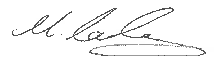 Name: Mark LockingTitle: Deputy Chief Executive OfficerDate: 24 July 2019